РЕШЕНИЕ 									КАРАР     №7                                     с. Татарский Дюм-Дюм                    19.03.2024 г.Об утверждении Перечня имущества, передаваемого из муниципальной собственности муниципального образования Татарско-Дюм-Дюмское сельское поселение Елабужского муниципального района Республики Татарстан в муниципальную собственность Елабужского муниципального района Республики ТатарстанВ соответствии с Федеральным законом от 06.10.2003 №131-ФЗ «Об общих принципах организации местного самоуправления в Российской Федерации», Уставом муниципального образования «Татарско-Дюм-Дюмское сельское поселение Елабужского района Республики Татарстан», Совет Татарско-Дюм-Дюмского сельского поселения Елабужского муниципального районаРЕШИЛ:1.Утвердить перечень имущества, передаваемого из муниципальной собственности муниципального образования «Татарско-Дюм-Дюмское сельское поселение Елабужского муниципального района Республики Татарстан» в муниципальную собственность Елабужского муниципального района Республики (приложение №1).		2.Контроль за исполнением настоящего решения возложить на комиссию по вопросам земельно-имущественных отношений и природопользования.Заместитель Председателя                                                       И.Н.ХабибуллинПриложение №1к решению  Совета  Татарско-Дюм-Дюмского сельского поселения Елабужского муниципального района          №7 от 19.03.2023г.Перечень имущества, передаваемого из муниципальной собственности муниципального образования Татарско-Дюм-Дюмское сельское поселение Елабужского муниципального района Республики Татарстан в муниципальную собственность Елабужского муниципального района РеспубликиСОВЕТ ТАТАРСКО-ДЮМ-ДЮМСКОГО СЕЛЬСКОГО ПОСЕЛЕНИЯ ЕЛАБУЖСКОГО МУНИЦИПАЛЬНОГОРАЙОНАРЕСПУБЛИКИ ТАТАРСТАН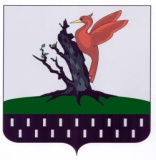 ТАТАРСТАН РЕСПУБЛИКАСЫАЛАБУГА МУНИЦИПАЛЬ РАЙОНЫ ТАТАР-ДӨМ-ДӨМАВЫЛ ҖИРЛЕГЕ СОВЕТЫ НаименованиеКадастровый номерАдресПлощадькв.мКадастровая стоимость руб.Земельный участок16:18:150101:21Республика Татарстан, Елабужский муниципальный район, Татарско-Дюм-Дюмское сельское поселение, с Татарский Дюм-Дюм, ул. Школьная, д. 37716,0875960.44